Выписка из приказа№78    от 08.06.2020 г.«Об утверждении Положения о временном порядке организации и проведения промежуточной аттестации учащихся и осуществлении текущего контроля их успеваемости в 2019-2020 учебном году»В соответствии с Федеральным законом от 29 декабря 2012 г. № 273-ФЗ «Об образовании в Российской Федерации», Приказом Министерства образования и науки Российской Федерации от 30 августа 2013 г. № 1015 «Об утверждении Порядка организации и осуществления образовательной деятельности по основным общеобразовательным программам -образовательным программам начального общего, основного общего и среднего общего образования» , а также в целях повышения качества получаемого образования и обеспечения системности в работе  до окончания режима повышенной готовности (дистанционного обучения)ПРИКАЗЫВАЮ:1. Утвердить Положение о временном порядке организации и  проведениия  промежуточной аттестации учащихся и осуществлении текущего контроля их успеваемости.2. Провести в 2019-2020 учебном году промежуточную аттестацию учащихся в соответствии с Положением.3. Заместителю директора по УВР Гаджибрагимову Н.М.. разместить Положение  на сайте МКОУ  «Гувлигская СОШ» и обеспечить информирование родителей и учащихся школы.4. Контроль за исполнением настоящего приказа оставляю за собой.(подп)  (печать)  Директор школы                 Р.СеидмагомедовВыписка из Приказапо МКОУ »Гувлигская СОШ» № 78/1 от 08.06. 2020 годаО проведении промежуточной аттестации учащихся 9-х классов 2019-2020 учебном годуНа основании статьи 28 Федерального закона от 29.12.2012 № 273-ФЗ «Об образовании в Российской Федерации», письма МОН РД №06-4369/01-18/20, приказа МКОУ «Гувлигская СОШ» «Об утверждении Положения о временном порядке организации и проведения промежуточной аттестации учащихся и осуществлении текущего контроля их успеваемости в 2019-2020 учебном году» и в связи с распространением новой короновирусной инфекции (COVID-19),Приказываю:1. Провести  промежуточную аттестацию по
каждому учебному предмету, курсу, дисциплине (модулю) и иным видам учебной деятельности для обучающихся, полностью освоивших основную образовательную программу основного общего образования:1.1.        за четвертый четверть - в форме учета результатов текущего контроля успеваемости;1.2.        годовую - в форме учета годовых образовательных результатов2. Назначить ответственным координатором проведения промежуточной
аттестации заместителя директора по УВР Гаджибрагимова Н.М.2.1. Обеспечить  информирование учителей,  родителей  и учащихся
МКОУ «Гувлигская СОШ»2.2. приказ разместить на сайте МКОУ «Гувлигская СОШ»3.     Ответственность за исполнения данного приказа возложить на заместителя директора по УВР  Гаджибрагимову Н.М.4.     Контроль исполнения настоящего приказа оставляю за собой.(подп)  (печать) Директор школы           Р.СеидмагомедовВыписка из Приказа

№ 78/2   от 08.06. 2020 годаО проведении промежуточной аттестации учащихся 11-х классов 2019-2020 учебном годуВ соответствии с Указом президента Российской Федерации от 02.04.2020 № 239 «О мерах по  обеспечению санитарно-эпидемиологического благополучия населения на территории Российской Федерации в связи с распространением новой коронавирусной инфекции (COVID-2019), письма МОН РД №06-4369/01-18/20, приказа МКОУ  «Гувлигская СОШ» «Об утверждении Положения «О временном порядке организации и проведения промежуточной аттестации учащихся и осуществлении текущего контроля их успеваемости в 2019-2020 учебном году»Приказываю:1. Провести промежуточную аттестацию обучающихся с применением электронной информационно-образовательной среды и дистанционных образовательных технологий  в соответствии с локальными актами учреждения регламентирующими промежуточную аттестацию обучающихся.2. Назначить ответственным координатором проведения промежуточной аттестации заместителя директора по УВР Гаджибрагимова Н.М..2.1.Обеспечить информирование учителей, родителей и учащихся;2.2.Разместить приказ на сайте МКОУ «Гувлигская СОШ»3. Учителям предметникам: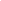 3.1. сдать протоколы промежуточной аттестации  заместителю директора по УВР в электронном виде4. Ответственность за исполнения данного приказа возложить на заместителя директора по УВР  Гаджибрагимову Н.М.5. Контроль исполнения настоящего приказа оставляю за собой.(подп)  (печать)  Директор школы            Р.Т.Сеидмагомедов Выписка из Приказа№ 78/3   от 08.06. 2020 годаО признании результатов промежуточной аттестации учащихся 9-х классов 2019-2020 учебном годуНа основании статьи 28 Федерального закона от 29.12.2012 № 273-ФЗ «Об образовании в Российской Федерации», письма МОН РД №06-4369/01-18/20, приказа МКОУ  «Гувлигская СОШ»  от  08.06.2020 года №  78/1 «О  проведении  промежуточной аттестации учащихся 9 классов в 2019-2020 учебном году» и в связи с распространением новой короновирусной инфекции (COVID-19)Приказываю:1.Признать в 2020 году результаты годовой промежуточной аттестации учащихся 9 классов результатами государственной итоговой аттестации по образовательной программе основного общего образования и основанием для выдачи аттестатов об основном общем образовании;1.1 .Установить, что результаты промежуточной аттестации как результаты ГИА -9 применяются в отношении выпускников 9 классов, освоивших образовательные программы основного общего образования; имеющие итоговые отметки не ниже «удовлетворительно» по всем учебным предметам учебного плана и результат «зачет» за итоговое собеседование по русскому языку2. Педагогам-предметникам:2.1 .выставить отметки учащимся за четвертую четверть и рассчитать их как среднее арифметическое отметок, выставленных в классный журнал в рамках текущего контроля успеваемости;2.2.выставить годовую отметку и рассчитать ее как среднее арифметическое четвертных отметок; 2.3.заполнить классные журналы.3. Классным руководителю 9 кл.  подготовить документы о выпуске учащихся и выдаче им аттестатов об основном общем образовании.3.1.Выдать выпускникам 9-х классов на основании результатов промежуточной аттестации, осуществленной в соответствии с порядком проведения промежуточной аттестации в 9 и 11 классах в условиях угрозы распространения новой каронавирусной инфекции (СОУГО-19),аттестаты об основном общем образовании.3.2. Разместить данный приказ на сайте МКОУ «Гувлигская СОШ».4.     Ответственность  за исполнения данного  приказа возлагаю  на заместителя  директора по УВР Гаджибрагимова Н.М..5.     Контроль исполнения настоящего приказа оставляю за собой. Директор школы                  Р.Т. СеидмагомедовВыписка из Приказа№78/4  от 08.06.2020г.О признании в 2020 году результатов промежуточной аттестации за 11 класс результатами государственной итоговой аттестации в МКОУ «Гувлигская СОШ»»На основании статьи 28 Федерального закона от 29.12.2012 № 273-ФЗ «Об образовании в Российской Федерации», письма МОН РД №06-4369/01-18/20, приказа МКОУ «Гувлигская СОШ» от 08.06 № 78/2 «О проведении промежуточной аттестации учащихся 11 классов в 2019-2020 учебном году» и в связи с распространением новой короновирусной инфекции (COV1D-19)ПРИКАЗЫВАЮ:I. Признать в 2020 году результаты промежуточной аттестации за 11 класс результатами государственной итоговой аттестации по образовательной программе среднего общего образования.2. Установить, что дополнительными требованиями к признанию результатов промежуточной аттестации результатами ГИА-11 являются:-  выполнение выпускниками 11 классов в полном объёме учебного плана (наличие годовых отметок по всем учебным предметам не ниже удовлетворительных);-  наличие на промежуточной аттестации отметок не ниже удовлетворительных;-  имеющие «зачёт» за итоговое сочинение (изложение) по русскому языку;3. Выдать выпускникам 11 классов на основании результатов промежуточной аттестации, осуществлённой в соответствии с порядком проведения промежуточной аттестации в 9 и 11 классах в условиях угрозы распространения новой коронавирусной инфекции (COVID-19), аттестаты о среднем общем образовании.4. Разместить данный приказ на сайте МКОУ «Гувлигская СОШ»5. Ответственность за исполнения данного приказа возложить на заместителя директора по УВР Гаджибрагимова Н.М..6. Контроль за исполнением приказа оставляю за собой.(подп)  (печать)  Директор школы   Р.Т.Сеидмагомедов